This health questionnaire should be filled with capital letters by a practising physician ONLY. You should bring the ORIGINAL questionnaire along with other required documents until 24/09/2022 to the university. Copies will be disregarded.Personal dataMedical recordMedical examinationVaccinations Vaccine against Hepatitis B is mandatory. In exceptional cases, individual doses can be taken later. Vaccination against Covid-19 is strongly recommended.Conclusion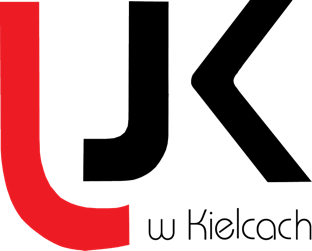 Health questionnairefor candidates applying for 6-yr Medicine Program at Collegium Medicum in 2022/2023Name and surnameStreet address,including city,and postal codeName and surnameStreet address,including city,and postal codeDate of birth (YYYY-MM-DD) *must be 18 years old on 1st Oct 2021Date of birth (YYYY-MM-DD) *must be 18 years old on 1st Oct 2021CountryNoYesIf, yes describe the typecongenital or acquired disabilitycongenital or acquired disabilitycongenital or acquired disabilitycongenital or acquired disabilitycongenital or acquired disabilitycongenital or acquired disabilitychronic conditions: diabetes, asthma, hypertension, rheumatic, allergy, psychiatric, neurological, otherschronic conditions: diabetes, asthma, hypertension, rheumatic, allergy, psychiatric, neurological, otherschronic conditions: diabetes, asthma, hypertension, rheumatic, allergy, psychiatric, neurological, otherschronic conditions: diabetes, asthma, hypertension, rheumatic, allergy, psychiatric, neurological, otherschronic conditions: diabetes, asthma, hypertension, rheumatic, allergy, psychiatric, neurological, otherschronic conditions: diabetes, asthma, hypertension, rheumatic, allergy, psychiatric, neurological, othersmedication (temporary/ longstanding)medication (temporary/ longstanding)medication (temporary/ longstanding)medication (temporary/ longstanding)medication (temporary/ longstanding)medication (temporary/ longstanding)hospitalization (dates, diagnosis)hospitalization (dates, diagnosis)hospitalization (dates, diagnosis)hospitalization (dates, diagnosis)hospitalization (dates, diagnosis)hospitalization (dates, diagnosis)NoYesIf, yes describe the typefamily diseasesfamily diseasesfamily diseasesfamily diseasesfamily diseasesfamily diseasesother informationother informationother informationother informationother informationother informationGeneral informationGeneral informationGeneral informationGeneral informationGeneral informationGeneral informationGeneral informationGeneral informationGeneral informationHight in cmWight in kgPulse  per minBlood pressurePhysical examination of the systems (insert X if applicable)Physical examination of the systems (insert X if applicable)Physical examination of the systems (insert X if applicable)Physical examination of the systems (insert X if applicable)Physical examination of the systems (insert X if applicable)Physical examination of the systems (insert X if applicable)Physical examination of the systems (insert X if applicable)Physical examination of the systems (insert X if applicable)Physical examination of the systems (insert X if applicable)Healthy Further tests neededFurther tests neededVision (insert X if applicable)Vision (insert X if applicable)Vision (insert X if applicable)Vision (insert X if applicable)Vision (insert X if applicable)Vision (insert X if applicable)Vision (insert X if applicable)Vision (insert X if applicable)Vision (insert X if applicable)Normal visionGlasses neededGlasses neededRtColoursLtWas the general blood and urine tests made? (insert X if applicable)Was the general blood and urine tests made? (insert X if applicable)Was the general blood and urine tests made? (insert X if applicable)Was the general blood and urine tests made? (insert X if applicable)Was the general blood and urine tests made? (insert X if applicable)Was the general blood and urine tests made? (insert X if applicable)Was the general blood and urine tests made? (insert X if applicable)Was the general blood and urine tests made? (insert X if applicable)Was the general blood and urine tests made? (insert X if applicable)YesNoHepatitis B1st dose date2nd dose date3rd dose dateVaccine name and serial numberVaccine name and serial numberVaccine name and serial numberCovid-191st dose date2nd dose dateVaccine name and serial numberVaccine name and serial numberI agreeI disagreeCandidate is in a good health and hence able to commence medical studiesCandidate is in a good health and hence able to commence medical studiesSignature of the physician filling this formName of the physician filling this formStamp